РЕСПУБЛИКА ДАГЕСТАНГЛАВА МУНИЦИПАЛЬНОГО ОБРАЗОВАНИЯ «УНЦУКУЛЬСКИЙ РАЙОН»Индекс 368950 пос. Шамилькала, ул. М. Дахадаева № 3.  тел. 55-64-85 e-mail:mo_uncuk_raion@mail.ruП О С Т А Н О В Л Е Н И Еот «01»марта 2017 г. № 16О проведении независимой оценки качества оказания услуг организациями культуры и образования на территории МО «Унцукульский район»Во исполнение Федерального закона от 21 июля 2014г. № 256-ФЗ «О внесении изменений в отдельные законодательные акты Российской Федерации по вопросам проведения независимой оценки качества оказания услуг организациями в сфере культуры, социального обслуживания, охраны здоровья и образования» постановляю:Наделить функциями по проведению независимой оценки качества оказания услуг организациями культуры и образования МО «Унцукульский район» общественную палату МО «Унцукульский район».Ответственным за внесение информации о результатах оценки качества оказания услуг организациями в сфере культуры и образования на сайте www.bus.gоv.ruопределить главного специалиста по мобилизационной работе – руководитель проектного офиса Малламагомедова П.М.Глава МО «Унцукульский район»                                                       И. Нурмагомедов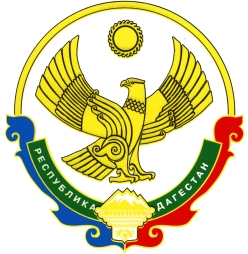 